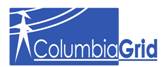 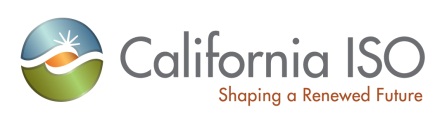 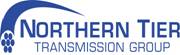 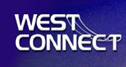 Order 1000 Interregional Coordination Stakeholder Meeting NoticeSAVE THE DATENovember 7, 20128:30 am – 11:30 am (PPT)Location (TBD – near the SEA-TAC airport)Seattle, WashingtonWeb and Phone Conference will also be providedThe four planning regions, California ISO, ColumbiaGrid, Northern Tier Transmission Group, and WestConnect, invite you to the first Order 1000 Interregional Stakeholder Meeting.  Please put a calendar hold and join us on NOVEMBER 7TH in 
Seattle, Washington.  Meeting logistics and agenda will be distributed prior to the meeting.If you have any questions or comments, please contact one of the following people:Gary DeShazo				Sharon HelmsCalifornia ISO				Northern Tiergdeshazo@caiso.com			sharon.helms@comprehensivepower.orgKristi Wallis					Charles ReinholdColumbiaGrid				WestConnectkristiwallis@sprintmail.com			reinhold@ctcweb.net